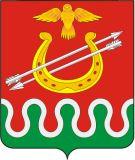 АДМИНИСТРАЦИЯ БОЛЬШЕКОСУЛЬСКОГО СЕЛЬСОВЕТАБОГОТОЛЬСКИЙ  РАЙОНКРАСНОЯРСКИЙ  КРАЙП О С Т А Н О В Л Е Н И Е02октября 2017г.                       с. Большая Косуль                                     № 37-пОб упорядочении адресного реестра.        В  связи с наведением порядка в адресном реестре нежилого здания           (АЗС «Техас»), руководствуясь Уставом Большекосульского сельсовета Боготольского района Красноярского края,    ПОСТАНОВЛЯЮ :1. Присвоить нежилому зданию ( АЗС «Техас» ), с кадастровым номером 24:06:0000000:956, площадью 91, 5 кв. м., расположенному в пос. Каштан, Автодорога «Байкал» 560 км+900 м. Боготольского района Красноярского края, Большекосульский с/с, Россия,  адрес :  Красноярский  край, Боготольский район, п. Каштан, ул. Буркова, 22.Принятое постановление довести до сведения всех заинтересованных граждан и организаций.3.Постановление вступает в силу со дня его официального опубликования                                  ( обнародования) на досках информации 03 октября 2017 года.Глава Большекосульского сельсовета                                     Т. Ф. Поторочина.